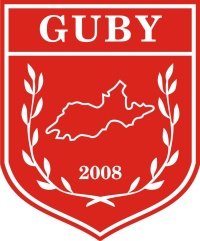 ÇANAKKALE ONSEKİZ MART ÜNİVERSİTESİGÖKÇEADA UYGULAMALI BİLİMLER YÜKSEKOKULUGASTRONOMİ VE MUTFAK SANATLARI BÖLÜMÜ LİSANS PROGRAMI 2018-2019 BAHAR DÖNEMİ BİRİNCİ SINIF BÜTÜNLEME SINAVI TARİHLERİÇANAKKALE ONSEKİZ MART ÜNİVERSİTESİGÖKÇEADA UYGULAMALI BİLİMLER YÜKSEKOKULUGASTRONOMİ BÖLÜMÜ LİSANS PROGRAMI 2018-2019BAHAR DÖNEMİ İKİNCİ SINIF BÜTÜNLEME SINAVI TARİHLERİÇANAKKALE ONSEKİZ MART ÜNİVERSİTESİGÖKÇEADA UYGULAMALI BİLİMLER YÜKSEKOKULUGASTRONOMİ VE MUTFAK SANATLARI BÖLÜMÜ LİSANS PROGRAMI 2018-2019BAHAR DÖNEMİ İKİNCİ SINIF BÜTÜNLEME SINAVI TARİHLERİÇANAKKALE ONSEKİZ MART ÜNİVERSİTESİGÖKÇEADA UYGULAMALI BİLİMLER YÜKSEKOKULUGASTRONOMİ BÖLÜMÜ LİSANS PROGRAMI 2018-2019BAHAR DÖNEMİ ÜÇÜNCÜ SINIF BÜTÜNLEME SINAVI TARİHLERİÇANAKKALE ONSEKİZ MART ÜNİVERSİTESİGÖKÇEADA UYGULAMALI BİLİMLER YÜKSEKOKULUGASTRONOMİ VE MUTFAK SANATLARI BÖLÜMÜ LİSANS PROGRAMI 2018-2019BAHAR DÖNEMİ ÜÇÜNCÜ SINIF BÜTÜNLEME SINAVI TARİHLERİÇANAKKALE ONSEKİZ MART ÜNİVERSİTESİGÖKÇEADA UYGULAMALI BİLİMLER YÜKSEKOKULUGASTRONOMİ BÖLÜMÜ LİSANS PROGRAMI 2018-2019BAHAR DÖNEMİ DÖRDÜNCÜ SINIF BÜTÜNLEME SINAVI TARİHLERİDERSTARİHSAATDERSLİKGözetmen / Öğretim ElemanıAtatürk İlkeleri ve İnkılap Tarihi II (Öğr.Gör. Mustafa Mesut ÖZEKMEKÇİ)17.06.201911:00Derslik 12 -Türk Dili II(Öğr.Gör. Mehmet PİLAVCI)17.06.201913:00Derslik 12-Yabancı Dil II(Öğr.Gör.Diba ŞENTÜRK)17.06.201914:00Derslik 12-Beslenmenin Temel İlkeleri(Öğr.Gör.Dr.Damla ÖZSAYIN)18.06.201910:00Derslik 12-Mutfak Teknikleri II(Öğr.Gör.Özkan YAZAR)19.06.201910:00Derslik 12-Temel Sanat Eğitimi(Öğr.Gör. Gizem Erda ERDEN)19.06.201910:00Derslik 12-Mesleki Güvenlik ve İlkyardım(Öğr.Gör.Emrecan AKIN)20.06.201911:00Derslik 12-DERSTARİHSAATDERSLİKGözetmen / Öğretim ElemanıGastronomi Kültür(Öğr.Gör. Gizem Erda ERDEN)17.06.201912:00Derslik 1-Peynir(Öğr.Gör.Dr.Damla ÖZSAYIN)17.06.201913:00Derslik 1-Gastronomi ve Güzel Sanatlar(Öğr.Gör. Gizem Erda ERDEN)17.06.201914:00Derslik 11-Temel Mutfak IV(Öğr.Gör.Özkan YAZAR)18.06.201912:00Derslik 1-Gıda Politikası(Öğr.Gör.Dr.Damla ÖZSAYIN)18.06.201913:00Derslik 12-İşlenmiş Et(Öğr.Gör.Özkan YAZAR)19.06.201912:00Derslik 11-Temel İşletmecilik(Dr.Öğr.Üy. Mehmet ÇAVUŞOĞLU)19.06.201913:00Derslik 12-İnsan Ekolojisi ve Sürdürülebilirlik(Öğr.Gör.Dr.Damla ÖZSAYIN)20.06.201912:00Derslik 1-DERSTARİHSAATDERSLİKGözetmen / Öğretim ElemanıGastronomi ve Güzel Sanatlar(Öğr.Gör. Gizem Erda ERDEN)17.06.201914:00Derslik 11 -Gastronomi ve İnovasyon(Öğr.Gör. Şule KARANFİL)17.06.201916:00Derslik 12-Gıda Politikaları(Öğr.Gör.Dr.Damla ÖZSAYIN)18.06.201913:00Derslik 12-Gıda Teknolojisi(Dr.Öğr.Üy. Mehmet ÇAVUŞOĞLU)18.06.201914:00Derslik 12-İşlenmiş Et Ürünleri(Öğr.Gör.Özkan YAZAR)19.06.201912:00Derslik 11-Genel İşletme(Dr.Öğr.Üy. Mehmet ÇAVUŞOĞLU)19.06.201913:00Derslik 12-İletişim Temelleri(Öğr.Gör.Cahit AKKAYA)19.06.201915:00Derslik 11-Yemek Stilistliği ve Fotoğrafçılık(Öğr.Gör.Emrecan AKIN)20.06.201911:00Derslik 11-Yöresel Mutfak II(Öğr.Gör. Meryem YAVUZ)20.06.201913:00Derslik 12-Rekreasyon ve Animasyon(Öğr.Gör.Emrecan AKIN)20.06.201912:00Derslik 11-Protokol ve Görgü Kuralları(Öğr.Gör. Gizem Erda ERDEN)21.06.201913:00Derslik 11-DERSTARİHSAATDERSLİKGözetmen / Öğretim ElemanıGastronomi Araştırmaları I(Öğr.Gör.Ufuk ATEŞ)17.06.201910:00Derslik 4-Protokol ve Görgü Kuralları(Öğr.Gör. Gizem Erda ERDEN)17.06.201911:00Derslik 4-Yiyecek ve İçecek Yönetimi(Öğr.Gör.Ufuk ATEŞ)18.06.201910:00Derslik 4Restoran Yönetimi(Dr. Öğr. Üyesi Neşe AYDIN)18.06.201911:00Derslik 4-Türk Mutfağı II(Öğr.Gör.Ufuk ATEŞ)19.06.201910:00Derslik 4-Mutfak İngilizcesi II(Öğr.Gör.Dr.Müesser KORKMAZ)19.06.201911:00Derslik 4-Mutfak Fransızcası II(Öğr.Gör. Suat ATALAN)19.06.201912:00Derslik 4-Ziyafet Organizasyonu ve Yönetimi(Dr.Öğr.Üy. Neşe AYDIN)20.06.201911:00Derslik 4-Uygulama Atölyesi II(Öğr.Gör.Özkan YAZAR)20.06.201914:00Derslik 4-Türk Gastronomi Kültürü(Öğr.Gör.Özkan YAZAR)21.06.201910:00Derslik 4-DERSTARİHSAATDERSLİKGözetmen / Öğretim ElemanıZiyafet Yönetimi(Öğr.Gör.Dr.Müesser KORKMAZ)17.06.201915:00Derslik 1-Alternatif Turizm(Dr.Öğr.Üy. Neşe AYDIN)17.06.201915:00Derslik 4-Girişimcilik II(Dr.Öğr.Üy. Mehmet ÇAVUŞOĞLU)18.06.201915:00Derslik 12-Mesleki İngilizce II(Öğr.Gör.Dr.Müesser KORKMAZ)18.06.201916:00Derslik 11-Yöresel Mutfak IV(Öğr.Gör.Şule KARANFİL)19.06.201911:00Derslik 12-Mesleki Fransızca II(Öğr.Gör. Suat ATALAN)19.06.201916:00Derslik 4-Gastronomi Araştırmaları II(Öğr.Gör.Ufuk ATEŞ)20.06.201915:00Derslik 12-Pastacılık ve Çikolata Yapımı(Öğr.Gör.Meryem YAVUZ)20.06.201916:00Derslik 11-DERSTARİHSAATDERSLİKGözetmen / Öğretim ElemanıProfesyonel Beceri Atölyesi II(Öğr.Gör.Ufuk ATEŞ)17.06.201909:00Derslik 11 -Mutfak İngilizcesi IV(Öğr.Gör.Dr.Müesser KORKMAZ)17.06.201911:00Derslik 1 -Girit Mutfağı II(Dr.Öğr.Üy. Neşe AYDIN)18.06.201909:00Derslik 4-Fransız Mutfağı II(Öğr.Gör.Dr. Müesser KORKMAZ)18.06.201911:00Derslik 1-Mutfak Fransızcası IV(Öğr.Gör. Suat ATALAN)19.06.201909:00Derslik 1-Coğrafya ve Turizm(Öğr.Gör.Cahit AKKAYA)19.06.201914:00Derslik 1 -Girişimcilik II(Dr.Öğr.Üy. Mehmet ÇAVUŞOĞLU)20.06.201909:00Derslik 12-